Version:	1.00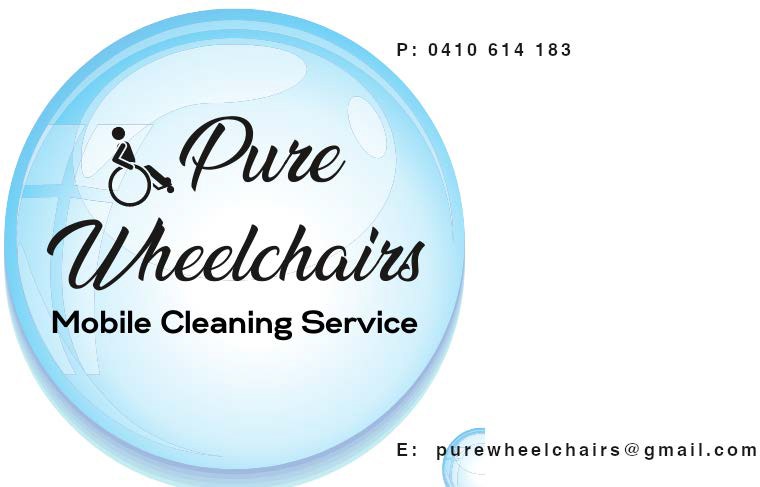 Written Complaint Form - ParticipantName of Participant and Assigned Reference Number:Date of Complaint:Date:	Time of the Incident:Name of service provider:Location:Detailed description of the incident which led to the complaint:This document is copyright to Robert Green (0490 251 615) and is used with permission by the provider.Copying and/or sharing with other than this user is a breach of copyright and may be actionable.Received By:	Date: 	Time: 	This document is copyright to Robert Green (0490 251 615) and is used with permission by the provider.Copying and/or sharing with other than this user is a breach of copyright and may be actionable.